Project Scope StatementThis document will help sell a project to stakeholders, keep scope creep away, and ensure the team is working together. The elements of the statement may vary by project or business but generally include objectives, description, justification, deliverables, acceptance criteria, constraints, and assumptions.Work Breakdown Structure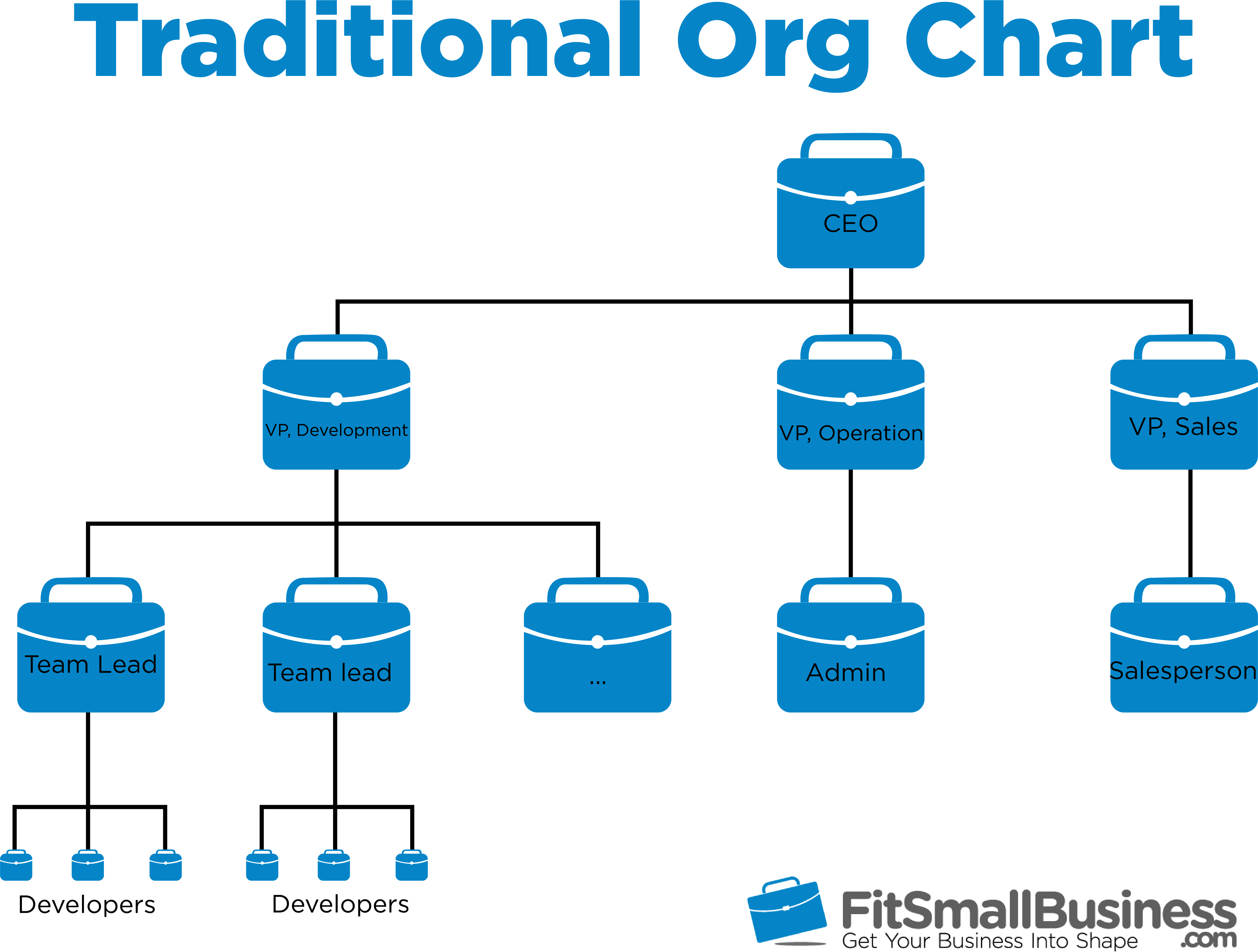 DeliverablesMilestones Gantt ChartWork PackageDefinition of workStart DateEnd DateResources RequiredEstimated Costs